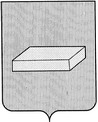 ГОРОДСКАЯ ДУМА ГОРОДСКОГО ОКРУГА ШУЯР Е Ш Е Н И Е		от 23 декабря 2015 года 				№ 82О согласовании Администрации городского округа Шуя ликвидации Муниципального учреждения «Управление городского хозяйства»В соответствии с Гражданским кодексом РФ,  Федеральным законом от 12.01.1996г. № 7-ФЗ «О некоммерческих организациях»,  Федеральным Законом от 06.10.2003г. № 131-ФЗ «Об общих принципах организации местного самоуправления в РФ», Уставом городского округа Шуя, Положением о порядке управления и распоряжения муниципальным имуществом городского округа Шуя, утвержденным  решением Думы городского округа Шуя от 31.05.2012 № 56, Порядком создания, реорганизации, изменения типа и ликвидации муниципальных учреждений, а также утверждения уставов муниципальных учреждений и внесения в них изменений, утвержденным Постановлением администрации городского округа Шуя от 09.09.2011 № 1147, городская Дума  РЕШИЛА:	 1. Согласовать Администрации городского округа Шуя ликвидацию Муниципального учреждения «Управление городского хозяйства».	2. Настоящее решение вступает в силу  с момента принятия.Председатель городской Думы городского округа Шуя                                        Д.Е. ПЛАТОНОВ      Глава городского округа Шуя                                    С.Ю. РОЩИН